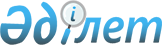 Об утверждении Правил посещения членами семей курсантов, являющимися гражданами Республики Казахстан, своих близких родственников из числа курсантов для ознакомления с их жизнью и бытомПриказ Министра внутренних дел Республики Казахстан от 29 декабря 2023 года № 955. Зарегистрирован в Министерстве юстиции Республики Казахстан 29 декабря 2023 года № 33867
      Примечание ИЗПИ!Вводится в действие с 05.04.2024.
      В соответствии с пунктом 12-1 статьи 9 Закона Республики Казахстан "О правоохранительной службе", ПРИКАЗЫВАЮ:
      1. Утвердить Правила посещения членами семей курсантов, являющимися гражданами Республики Казахстан, своих близких родственников из числа курсантов для ознакомления с их жизнью и бытом.
      2. Департаменту кадровой политики Министерства внутренних дел Республики Казахстан в установленном законодательством Республики Казахстан порядке обеспечить:
      1) государственную регистрацию настоящего приказа в Министерстве юстиции Республики Казахстан;
      2) размещение настоящего приказа на официальном интернет-ресурсе Министерства внутренних дел Республики Казахстан;
      3) в течение десяти календарных дней после государственной регистрации настоящего приказа в Министерстве юстиции Республики Казахстан представить в Юридический департамент Министерства внутренних дел Республики Казахстан сведения об исполнении мероприятий, предусмотренных пунктами 1) и 2) настоящего приказа.
      3. Контроль за исполнением настоящего приказа возложить на курирующего заместителя министра внутренних дел Республики Казахстан.
      4. Настоящий приказ вводится в действие с 5 апреля 2024 года и подлежит официальному опубликованию. Правила посещения членами семей курсантов, являющимися гражданами Республики Казахстан, своих близких родственников из числа курсантов для ознакомления с их жизнью и бытом Глава 1. Общие положения
      1. Настоящие Правила посещения членами семей курсантов, являющимися гражданами Республики Казахстан, своих близких родственников из числа курсантов для ознакомления с их жизнью и бытом (далее – Правила) разработаны в соответствии с пунктом 12-1 статьи 9 Закона Республики Казахстан "О правоохранительной службе" и определяют порядок посещения членами семей курсантов, являющимися гражданами Республики Казахстан (далее - посетители), своих близких родственников из числа курсантов (далее - курсанты) специального учебного заведения Министерства внутренних дел Республики Казахстан (далее – специальное учебное заведение) для ознакомления с их жизнью и бытом.
      2. В настоящих Правилах используются следующие понятия:
      1) курсант - лицо, обучающееся в военном, специальном учебном заведении по образовательным программам высшего образования;
      2) близкие родственники - родители (родитель), дети, усыновители (удочерители), усыновленные (удочеренные), полнородные и неполнородные братья и сестры, дедушка, бабушка, внуки;
      3) контрольно-пропускной пункт - специальное помещение, расположенное при входе в административное здание специального учебного заведения, на котором сотрудники и (или) курсанты суточного наряда выполняют обеспечение пропуска в административное здание специального учебного заведения;
      4) дежурная часть - структурное подразделение специального учебного заведения;
      5) суточный наряд дежурной части - сотрудники дежурной части и (или) курсанты специального учебного заведения, заступающие на суточное дежурство;
      6) системы и средства досмотра - это совокупность технических средств, предназначенных для раннего обнаружения несанкционированного вноса (выноса) или ввоза (вывоза) предметов и веществ, указанных в приказе Министра образования и науки Республики Казахстан от 25 мая 2021 года № 235 "Об утверждении перечня предметов и веществ, запрещенных к вносу, ограниченных для использования в организациях образования и на их территориях" (зарегистрирован в Реестре государственной регистрации нормативных правовых актов № 22857) (далее - Перечень запрещенных предметов);
      7) разовый пропуск - бумажный талон с указанием фамилии, имени, отчества (при его наличии) посетителя, выдаваемая дежурной частью для посещения административного здания специального учебного заведения, оформляемая по форме, согласно приложению 1 к настоящим Правилам;
      8) пропускной режим - установленный в пределах административного здания специального учебного заведения режим, исключающий возможность бесконтрольного входа (выхода) лиц, вноса (выноса), ввоза (вывоза) предметов в специальное учебное заведение и со специального учебного заведения;
      9) казарма (общежитие) – сооружение (помещение) для длительного размещения курсантов. Глава 2. Порядок посещения членами семей, являющимися гражданами Республики Казахстан, своих близких родственников из числа курсантов для ознакомления с их жизнью и бытом
      3. Посещение курсантов для ознакомления с их жизнью и бытом осуществляется в выходные дни согласно заранее поданному заявлению (письменное или электронное) посетителя о намерении посещения курсантов по форме согласно приложению 2 к настоящим Правилам (далее - заявление).
      Заявление подается нарочно (письменно) или по общедоступным информационным системам, соответствующим требованиям законодательства Республики Казахстан об электронном документе и электронной цифровой подписи в подразделение документационного обеспечения специального учебного заведения.
      К заявлению прилагается копия документа, удостоверяющего личность гражданина Республики Казахстан либо его электронная форма, содержащая индивидуальный идентификационный номер (далее – документ, удостоверяющий личность).
      Заявления подаются членами семей курсантов из числа близких родственников с приложением документов, подтверждающих степень родства. 
      Подача заявлений осуществляется в рабочие дни с 9.00 ч. до 18.00 ч., не позднее трех суток до дня посещения. 
      4. На основании поданных заявлений дежурная часть совместно с учебно-строевым подразделением специального учебного заведения разрабатывает график посещения курсантов (далее - График) не позднее одного дня до дня посещения согласно приложению 3 к настоящим Правилам.
      5. График согласовывается с помощником начальника специального учебного заведения и утверждается начальником специального учебного заведения.
      6. График в течение одного рабочего дня со дня его утверждения публикуется на интернет-ресурсе специального учебного заведения.
      7. В графике устанавливается сопровождающий (ие) посетителей, определяемый начальником специального учебного заведения. 
      8. Учебно-строевое подразделение специального учебного заведения в течении одного рабочего дня со дня утверждения графика извещает посетителей посредством звонка на номера контактных телефонов и (или) направления сообщения на электронную почту, указанных в заявлении.
      9. В течение учебного года разрешается не более двух посещений курсантов.
      10. Продолжительность посещений составляет не более двух часов.
      11. Пропуск посетителей в административное здание специального учебного заведения осуществляется по разовому пропуску с соблюдением пропускного режима, направленного на предотвращение угроз жизни, здоровью сотрудников, работников, курсантов и посетителей, а также функционированию специального учебного заведения.
      12. Разовый пропуск оформляется в дежурной части на основании документа, удостоверяющего личность гражданина Республики Казахстан.
      При оформлении разового пропуска сотрудник и (или) курсант суточного наряда вносит сведения, содержащиеся в документе, удостоверяющие личность посетителя в журнал посещения курсантов по форме, согласно приложению 4 к настоящим Правилам.
      13. Разовые пропуска действительны только на период посещения.
      14. Вход (выход) посетителей в административное здание специального учебного заведения осуществляется через контрольно-пропускной пункт, на котором осуществляется контроль входящих лиц, их личных вещей и ручной клади посредством системы и средств осмотра.
      15. В целях недопущения вноса в административное здание специального учебного заведения предметов, указанных в Перечне запрещенных предметов, сотрудниками и (или) курсантами суточного наряда проводится дополнительный осмотр с использованием технических средств.
      16. Не прохождение контроля или дополнительного осмотра, является основанием для отказа в пропуске в административное здание специального учебного заведения.
      17. Не допускается вход в административное здание специального учебного заведения посетителей, имеющих признаки алкогольного, наркотического опьянения.
      18. После входа в административное здание специального учебного заведения близкие родственники сопровождаются в комнату посетителей.
      19. Передвижение посетителей в административном здании специального учебного заведения обеспечивается сопровождающим (ими).
      20. Для ознакомления с жизнью и бытом курсанта, посетители могут проследовать в казарму, столовую, музей, аудитории и общую библиотеку.
      21. Ответственность за нарушение посетителями пропускного режима и требований указанных Правил возлагается непосредственно на помощника начальника специального учебного заведения и сопровождающего (их).  Разовый пропуск Заявление (письменно или электронно) посетителя о намерении посещения курсантов
      Прошу Вас разрешить мне (указать степень родства) посетить курсанта___________________ для ознакомления с его жизнью и бытом.
      Роспись, дата
      Примечание: 
      Ф.И.О. – фамилия, имя, отчество;
      ИИН – индивидуальный идентификационный номер. График посещения курсантов
      Примечание: 
      Ф.И.О. – фамилия, имя, отчество. Журнал посещения курсантов
      Примечание: 
      Ф.И.О. – фамилия, имя, отчество.
					© 2012. РГП на ПХВ «Институт законодательства и правовой информации Республики Казахстан» Министерства юстиции Республики Казахстан
				
      Министр внутренних дел Республики Казахстан 

Е. Саденов
Утверждены приказом
Министр внутренних дел
Республики Казахстан
от 29 декабря 2023 года № 955Приложение 1
к Правилам посещения
членами семей, являющимися
гражданами Республики Казахстан,
своих близких родственников
из числа курсантов для
ознакомления с их
жизнью и бытомФорма
РҰҚСАТНАМА
Келушінің Т.А.Ә. (бар болған жағдайда)_______________________________
Келу күні және басталу уақыты_______________________________________
Курсантқа кім болып табылады_______________________________________
Курсанттың Т.А.Ә. (бар болған жағдайда)______________________________
Берілген уақыты____________________________________________________
Кезекшінің Т.А.Ә. (бар болған жағдайда) және қолы______________________
Примечание: 
Т.А.Ә. – тегі, аты, әкесінің аты.Приложение 2
к Правилам посещения
членами семей курсантов,
являющимися гражданами
Республики Казахстан, своих
близких родственников из числа
курсантов для ознакомления
с их жизнью и бытомФормаНачальнику специального учебного
заведения Министерства внутренних
дел Республики Казахстан звание,
Ф.И.О. (при его наличии)
от Ф.И.О. (при его наличии),
ИИН, номер сотового телефонаПриложение 3
к Правилам посещения
членами семей курсантов,
являющимися гражданами
Республики Казахстан, своих
близких родственников из числа
курсантов для ознакомления
с их жизнью и бытом"УТВЕРЖДЕН"
Начальник специального учебного
заведения Министерства внутренних
дел Республики Казахстан
№
Ф.И.О. (при его наличии) посетителя
Ф.И.О. (при его наличии) курсанта
Кем является курсанту (указать степень родства)
Дата и время посещения
Ф.И.О. (при его наличии) сопровождающего лицаПриложение 4
к Правилам посещения
членами семей курсантов,
являющимися гражданами
Республики Казахстан, своих
близких родственников из числа
курсантов Республики Казахстан
для ознакомления с их
жизнью и бытомФорма
№
Ф.И.О. (при его наличии) посетителя
Номер и дата выдачи документа, удостоверяющего личность
Ф.И.О. (при его наличии) курсанта, к которому направляется посетитель
Дата и время выдачи разового пропуска
Выдал разовый пропуск